Experiment: Die SeeroseWas Du brauchst: 2 bunte Seerose eine Schüssel • Wasser Das Experiment: Drucke Dir die Wasserrose aus und male sie bunt aus. Falte die Blätter nach innen. Lege nun die zusammengefaltete Rose in die mit Wasser gefüllte Schüssel. Du wirst sehen, wie sich die Rose langsam öffnet und ihre Blüten- pracht entfaltet. Warum geschieht das? Das Papier saugt sich mit Wasser voll und quillt auf, so können sich die Blätter entfal- ten. Auf der nächsten Seite ist die Vorlage der Seerrose zum ausschneiden. Du musst sie Dir nur noch ausdrucken. 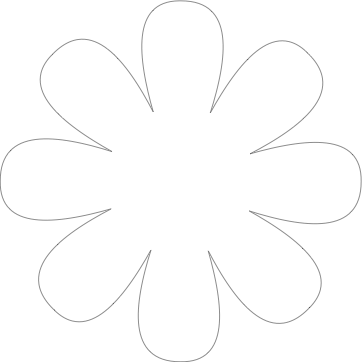 